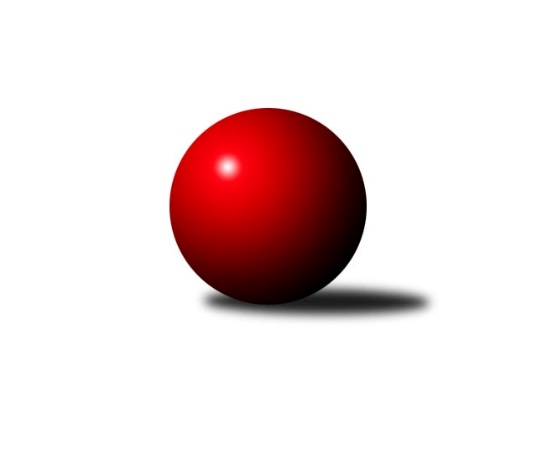 Č.6Ročník 2013/2014	2.11.2013Nejlepšího výkonu v tomto kole: 3280 dosáhlo družstvo: TJ Sokol Duchcov1. KLZ 2013/2014Výsledky 6. kolaSouhrnný přehled výsledků:TJ Sokol Duchcov	- KK Zábřeh	5:3	3280:3137	15.0:9.0	2.11.TJ Sokol Husovice	- KK Blansko 	1:7	3064:3264	8.0:16.0	2.11.TJ Valašské Meziříčí	- Sokol Spořice	6:2	3271:3112	14.0:10.0	2.11.KK Slavia Praha	- TJ Nový Jičín ˝A˝	6:2	3246:3203	12.5:11.5	2.11.KC Zlín	- SKK  Náchod	6:2	3030:2986	12.5:11.5	2.11.TJ Spartak Přerov	- KK Konstruktiva Praha 	6:2	3257:3231	12.5:11.5	2.11.Tabulka družstev:	1.	KK Slavia Praha	6	6	0	0	38.0 : 10.0 	88.0 : 56.0 	 3219	12	2.	TJ Valašské Meziříčí	6	5	0	1	30.0 : 18.0 	77.5 : 66.5 	 3302	10	3.	KC Zlín	6	4	0	2	28.0 : 20.0 	74.5 : 69.5 	 3222	8	4.	KK Zábřeh	6	4	0	2	27.0 : 21.0 	71.5 : 72.5 	 3221	8	5.	TJ Sokol Duchcov	6	3	1	2	23.0 : 25.0 	70.0 : 74.0 	 3185	7	6.	TJ Spartak Přerov	6	3	0	3	26.0 : 22.0 	76.5 : 67.5 	 3185	6	7.	SKK  Náchod	6	3	0	3	26.0 : 22.0 	75.5 : 68.5 	 3190	6	8.	KK Blansko	6	3	0	3	25.0 : 23.0 	72.0 : 72.0 	 3262	6	9.	KK Konstruktiva Praha	6	1	1	4	19.0 : 29.0 	71.5 : 72.5 	 3157	3	10.	TJ Sokol Husovice	6	1	1	4	18.0 : 30.0 	65.0 : 79.0 	 3087	3	11.	Sokol Spořice	6	1	1	4	16.0 : 32.0 	60.0 : 84.0 	 3035	3	12.	TJ Nový Jičín ˝A˝	6	0	0	6	12.0 : 36.0 	62.0 : 82.0 	 3205	0Podrobné výsledky kola:	 TJ Sokol Duchcov	3280	5:3	3137	KK Zábřeh	Olga Bučková	159 	 164 	 143 	142	608 	 4:0 	 510 	 124	124 	 134	128	Dana Wiedermannová	Simona Koutníková	131 	 129 	 128 	117	505 	 2:2 	 521 	 123	125 	 139	134	Lenka Kubová	Markéta Hofmanová	145 	 148 	 141 	139	573 	 4:0 	 502 	 135	124 	 114	129	Olga Ollingerová	Adéla Kolaříková	143 	 127 	 131 	123	524 	 2:2 	 543 	 123	124 	 136	160	Romana Švubová	Nikol Plačková	120 	 167 	 115 	132	534 	 2:2 	 499 	 131	113 	 128	127	Lenka Horňáková	Magdalena Holecová	137 	 133 	 119 	147	536 	 1:3 	 562 	 143	138 	 147	134	Jitka Killarovározhodčí: Nejlepší výkon utkání: 608 - Olga Bučková	 TJ Sokol Husovice	3064	1:7	3264	KK Blansko 	Renata Konečná	129 	 146 	 127 	158	560 	 1:3 	 558 	 143	155 	 135	125	Lucie Nevřivová	Pavlína Procházková	132 	 131 	 113 	133	509 	 3:1 	 497 	 117	124 	 134	122	Dana Musilová	Monika Smutná *1	114 	 133 	 101 	118	466 	 0:4 	 548 	 132	154 	 135	127	Soňa Daňková	Lucie Kelpenčevová *2	92 	 132 	 124 	142	490 	 1:3 	 552 	 146	120 	 134	152	Zuzana Musilová	Zuzana Kolaříková	127 	 130 	 146 	119	522 	 1:3 	 571 	 138	155 	 133	145	Lenka Kalová st.	Veronika Štáblová	122 	 135 	 124 	136	517 	 2:2 	 538 	 141	132 	 141	124	Zdeňka Ševčíkovározhodčí: střídání: *1 od 75. hodu Jana Kolínková, *2 od 25. hodu Markéta GabrhelováNejlepší výkon utkání: 571 - Lenka Kalová st.	 TJ Valašské Meziříčí	3271	6:2	3112	Sokol Spořice	Vendula Šebková	132 	 151 	 136 	139	558 	 3:1 	 484 	 135	113 	 111	125	Martina Kuželová	Jana Volková	129 	 136 	 125 	127	517 	 3:1 	 481 	 112	119 	 127	123	Jiřina Kařízková	Klára Zubajová	120 	 142 	 131 	142	535 	 0:4 	 579 	 142	147 	 146	144	Lucie Tauerová	Natálie Topičová	122 	 133 	 148 	136	539 	 1:3 	 548 	 132	137 	 126	153	Jitka Jindrová	Alena Kantnerová	147 	 142 	 145 	157	591 	 4:0 	 504 	 130	124 	 126	124	Miriam Nocarová	Markéta Jandíková	127 	 128 	 120 	156	531 	 3:1 	 516 	 124	129 	 119	144	Ivana Březinovározhodčí: Nejlepší výkon utkání: 591 - Alena Kantnerová	 KK Slavia Praha	3246	6:2	3203	TJ Nový Jičín ˝A˝	Růžena Smrčková	143 	 128 	 139 	135	545 	 2:2 	 519 	 131	133 	 117	138	Martina Hrdinová	Naděžda Dobešová	132 	 129 	 156 	130	547 	 2:2 	 538 	 119	143 	 130	146	Nela Pristandová	Šárka Marková	131 	 137 	 145 	134	547 	 2:2 	 554 	 153	121 	 134	146	Michaela Nožičková	Blanka Mizerová	134 	 148 	 135 	146	563 	 3:1 	 530 	 126	129 	 142	133	Dana Viková	Vladimíra Šťastná	133 	 134 	 138 	128	533 	 1:3 	 566 	 126	138 	 153	149	Petra Abelová	Vlasta Kohoutová	131 	 127 	 129 	124	511 	 2.5:1.5 	 496 	 121	111 	 129	135	Lenka Hrdinová *1rozhodčí: střídání: *1 od 66. hodu Marie KolářováNejlepší výkon utkání: 566 - Petra Abelová	 KC Zlín	3030	6:2	2986	SKK  Náchod	Ivana Pitronová	112 	 118 	 120 	118	468 	 0:4 	 508 	 123	124 	 129	132	Šárka Majerová	Barbora Divílková st.	126 	 122 	 137 	116	501 	 3:1 	 465 	 143	114 	 97	111	Dana Adamů	Martina Zimáková	127 	 125 	 143 	137	532 	 3:1 	 496 	 115	131 	 122	128	Michaela Divišová	Hana Kubáčková	127 	 131 	 127 	139	524 	 2:2 	 521 	 128	139 	 124	130	Lucie Moravcová	Šárka Nováková	128 	 133 	 128 	104	493 	 2:2 	 527 	 125	148 	 115	139	Michaela Kučerová	Bohdana Jankových	125 	 127 	 121 	139	512 	 2.5:1.5 	 469 	 125	112 	 125	107	Petra Vlčkovározhodčí: Nejlepší výkon utkání: 532 - Martina Zimáková	 TJ Spartak Přerov	3257	6:2	3231	KK Konstruktiva Praha 	Michaela Sedláčková	147 	 135 	 143 	156	581 	 4:0 	 548 	 146	130 	 134	138	Hana Viewegová	Jana Holubová	144 	 156 	 142 	139	581 	 3:1 	 549 	 138	127 	 134	150	Kateřina Kohoutová	Martina Janyšková	133 	 138 	 133 	129	533 	 2:2 	 504 	 139	96 	 132	137	Petra Najmanová	Kristýna Strouhalová	137 	 120 	 125 	131	513 	 0.5:3.5 	 545 	 146	142 	 125	132	Martina Čapková	Kamila Katzerová	147 	 126 	 121 	121	515 	 3:1 	 509 	 134	118 	 143	114	Marie Chlumská	Kateřina Fajdeková	134 	 127 	 134 	139	534 	 0:4 	 576 	 158	134 	 142	142	Veronika Petrovrozhodčí: Nejlepšího výkonu v tomto utkání: 581 kuželek dosáhli: Michaela Sedláčková, Jana HolubováPořadí jednotlivců:	jméno hráče	družstvo	celkem	plné	dorážka	chyby	poměr kuž.	Maximum	1.	Natálie Topičová 	TJ Valašské Meziříčí	580.67	380.3	200.4	1.8	3/3	(620)	2.	Alena Kantnerová 	TJ Valašské Meziříčí	569.50	381.0	188.5	2.1	3/3	(591)	3.	Bohdana Jankových 	KC Zlín	567.75	368.3	199.5	2.4	4/4	(602)	4.	Olga Bučková 	TJ Sokol Duchcov	567.25	375.9	191.3	1.8	4/4	(608)	5.	Markéta Hofmanová 	TJ Sokol Duchcov	564.08	373.9	190.2	2.9	4/4	(605)	6.	Vendula Šebková 	TJ Valašské Meziříčí	563.50	371.4	192.1	1.2	3/3	(576)	7.	Lucie Nevřivová 	KK Blansko 	559.75	370.3	189.4	3.7	4/4	(591)	8.	Lucie Moravcová 	SKK  Náchod	557.00	367.0	190.0	3.3	5/5	(597)	9.	Naděžda Dobešová 	KK Slavia Praha	556.00	369.9	186.1	2.1	3/3	(593)	10.	Jitka Killarová 	KK Zábřeh	554.75	362.6	192.1	2.9	4/5	(581)	11.	Lenka Kalová  st.	KK Blansko 	554.25	359.8	194.5	2.2	4/4	(608)	12.	Martina Hrdinová 	TJ Nový Jičín ˝A˝	553.17	359.9	193.3	1.4	4/4	(582)	13.	Lenka Kubová 	KK Zábřeh	551.40	368.2	183.2	3.8	5/5	(575)	14.	Petra Abelová 	TJ Nový Jičín ˝A˝	549.25	367.3	182.0	3.5	4/4	(566)	15.	Michaela Kučerová 	SKK  Náchod	548.20	367.5	180.7	2.8	5/5	(568)	16.	Monika Smutná 	TJ Sokol Husovice	547.75	361.0	186.8	5.0	2/3	(567)	17.	Šárka Nováková 	KC Zlín	547.00	369.2	177.8	6.8	4/4	(580)	18.	Zdeňka Ševčíková 	KK Blansko 	546.25	361.0	185.3	2.4	4/4	(585)	19.	Soňa Daňková 	KK Blansko 	545.08	361.6	183.5	5.3	4/4	(561)	20.	Veronika Petrov 	KK Konstruktiva Praha 	544.80	359.9	184.9	2.4	5/5	(576)	21.	Vlasta Kohoutová 	KK Slavia Praha	544.56	361.3	183.2	3.3	3/3	(576)	22.	Šárka Majerová 	SKK  Náchod	544.00	364.5	179.5	4.8	5/5	(577)	23.	Kamila Katzerová 	TJ Spartak Přerov	543.83	351.5	192.3	3.7	3/4	(579)	24.	Vladimíra Šťastná 	KK Slavia Praha	543.50	361.3	182.3	3.4	2/3	(583)	25.	Martina Zimáková 	TJ Valašské Meziříčí	542.25	363.4	178.9	4.6	4/3	(593)	26.	Barbora Divílková  st.	KC Zlín	540.83	359.3	181.6	5.2	4/4	(563)	27.	Klára Zubajová 	TJ Valašské Meziříčí	539.50	364.3	175.3	6.5	3/3	(594)	28.	Jana Holubová 	TJ Spartak Přerov	539.42	362.3	177.1	2.3	4/4	(581)	29.	Romana Švubová 	KK Zábřeh	537.40	359.9	177.5	4.0	5/5	(556)	30.	Zuzana Musilová 	KK Blansko 	537.00	356.0	181.0	5.0	4/4	(552)	31.	Pavlína Procházková 	TJ Sokol Husovice	536.33	364.8	171.5	5.4	3/3	(558)	32.	Michaela Nožičková 	TJ Nový Jičín ˝A˝	536.00	361.0	175.0	5.5	4/4	(556)	33.	Simona Koutníková 	TJ Sokol Duchcov	535.88	352.4	183.5	3.5	4/4	(573)	34.	Hana Viewegová 	KK Konstruktiva Praha 	535.10	369.1	166.0	6.6	5/5	(548)	35.	Helena Gruszková 	KK Slavia Praha	535.00	363.0	172.0	3.5	2/3	(551)	36.	Blanka Mizerová 	KK Slavia Praha	534.00	357.2	176.8	3.7	3/3	(563)	37.	Kateřina Fajdeková 	TJ Spartak Přerov	533.25	363.3	170.0	4.9	4/4	(578)	38.	Lenka Horňáková 	KK Zábřeh	533.00	359.8	173.3	6.0	4/5	(577)	39.	Martina Čapková 	KK Konstruktiva Praha 	532.88	355.9	177.0	5.5	4/5	(554)	40.	Nikol Plačková 	TJ Sokol Duchcov	531.38	361.6	169.8	5.9	4/4	(571)	41.	Michaela Sedláčková 	TJ Spartak Přerov	531.25	365.6	165.7	4.8	4/4	(581)	42.	Dana Wiedermannová 	KK Zábřeh	531.00	355.0	176.0	5.4	4/5	(544)	43.	Dana Viková 	TJ Nový Jičín ˝A˝	530.42	359.8	170.6	6.6	4/4	(570)	44.	Lucie Tauerová 	Sokol Spořice	529.33	350.1	179.3	2.8	4/4	(579)	45.	Šárka Marková 	KK Slavia Praha	528.89	360.4	168.4	6.4	3/3	(554)	46.	Olga Ollingerová 	KK Zábřeh	528.70	355.3	173.4	4.9	5/5	(566)	47.	Jana Račková 	KK Slavia Praha	527.50	351.7	175.8	1.7	3/3	(546)	48.	Adéla Kolaříková 	TJ Sokol Duchcov	527.00	357.0	170.0	3.0	3/4	(544)	49.	Jana Volková 	TJ Valašské Meziříčí	527.00	366.5	160.5	9.0	2/3	(537)	50.	Dana Musilová 	KK Blansko 	526.33	363.3	163.0	7.5	3/4	(553)	51.	Dana Adamů 	SKK  Náchod	525.93	351.3	174.6	5.5	5/5	(567)	52.	Ivana Pitronová 	KC Zlín	525.88	360.4	165.5	4.3	4/4	(544)	53.	Nela Pristandová 	TJ Nový Jičín ˝A˝	525.33	360.5	164.8	6.3	4/4	(538)	54.	Martina Janyšková 	TJ Spartak Přerov	524.88	356.0	168.9	5.3	4/4	(545)	55.	Veronika Štáblová 	TJ Sokol Husovice	523.11	359.0	164.1	4.8	3/3	(535)	56.	Kristýna Strouhalová 	TJ Spartak Přerov	522.92	346.9	176.0	4.2	4/4	(585)	57.	Marie Chlumská 	KK Konstruktiva Praha 	522.10	349.1	173.0	5.5	5/5	(557)	58.	Petra Vlčková 	SKK  Náchod	519.10	356.8	162.3	5.4	5/5	(537)	59.	Jitka Jindrová 	Sokol Spořice	517.75	354.3	163.5	7.8	4/4	(548)	60.	Petra Najmanová 	KK Konstruktiva Praha 	517.50	362.5	155.0	8.0	4/5	(534)	61.	Hana Kubáčková 	KC Zlín	516.88	359.1	157.8	8.0	4/4	(542)	62.	Marie Kolářová 	TJ Nový Jičín ˝A˝	515.11	353.2	161.9	3.8	3/4	(550)	63.	Růžena Smrčková 	KK Slavia Praha	515.00	345.0	170.0	2.0	2/3	(545)	64.	Zuzana Kolaříková 	TJ Sokol Husovice	514.67	348.1	166.6	4.5	3/3	(550)	65.	Markéta Gabrhelová 	TJ Sokol Husovice	514.00	356.2	157.8	9.0	2/3	(559)	66.	Kristýna Štreichová 	TJ Valašské Meziříčí	513.00	347.0	166.0	5.0	2/3	(522)	67.	Kateřina Kohoutová 	KK Konstruktiva Praha 	505.75	351.8	154.0	6.0	4/5	(549)	68.	Ivana Březinová 	Sokol Spořice	504.17	343.2	161.0	6.6	4/4	(522)	69.	Michaela Divišová 	SKK  Náchod	500.50	348.0	152.5	7.0	4/5	(522)	70.	Lucie Kelpenčevová 	TJ Sokol Husovice	499.83	335.2	164.7	7.2	3/3	(559)	71.	Miriam Nocarová 	Sokol Spořice	494.33	341.8	152.5	9.7	4/4	(511)	72.	Martina Kuželová 	Sokol Spořice	485.88	345.0	140.9	9.3	4/4	(491)		Lenka Hrdinová 	TJ Nový Jičín ˝A˝	578.33	366.7	211.7	3.0	1/4	(596)		Renata Konečná 	TJ Sokol Husovice	563.50	365.5	198.0	4.0	1/3	(567)		Lenka Hanušová 	TJ Sokol Husovice	547.00	371.0	176.0	10.0	1/3	(547)		Soňa Lahodová 	KK Blansko 	544.00	365.0	179.0	4.7	1/4	(551)		Markéta Jandíková 	TJ Valašské Meziříčí	539.25	367.5	171.8	3.5	1/3	(548)		Renata Rybářová 	Sokol Spořice	532.67	358.5	174.2	2.3	2/4	(540)		Eliška Kubáčková 	KC Zlín	532.00	356.0	176.0	5.0	1/4	(532)		Gabriela Helisová 	TJ Spartak Přerov	529.50	355.8	173.8	6.0	2/4	(586)		Pavlína Keprtová 	KK Zábřeh	523.67	353.2	170.5	1.7	3/5	(559)		Eva Kopřivová 	KK Konstruktiva Praha 	517.50	351.8	165.7	5.7	3/5	(549)		Magdalena Holecová 	TJ Sokol Duchcov	506.75	352.0	154.8	5.3	2/4	(536)		Jana Kolínková 	TJ Sokol Husovice	498.00	346.0	152.0	13.0	1/3	(498)		Lenka Chalupová 	TJ Sokol Duchcov	494.00	351.0	143.0	6.0	1/4	(494)		Barbora Vaštáková 	TJ Valašské Meziříčí	493.00	346.0	147.0	7.0	1/3	(493)		Lenka Menšíková 	KC Zlín	484.00	338.0	146.0	7.3	2/4	(491)		Eva Jelínková 	Sokol Spořice	482.33	336.7	145.7	7.0	1/4	(491)		Jiřina Kařízková 	Sokol Spořice	479.50	345.5	134.0	9.0	2/4	(481)		Růžena Svobodová 	TJ Sokol Duchcov	471.50	338.0	133.5	11.5	2/4	(500)Sportovně technické informace:Starty náhradníků:registrační číslo	jméno a příjmení 	datum startu 	družstvo	číslo startu
Hráči dopsaní na soupisku:registrační číslo	jméno a příjmení 	datum startu 	družstvo	Program dalšího kola:7. kolo9.11.2013	so	10:00	TJ Nový Jičín ˝A˝ - TJ Sokol Duchcov	9.11.2013	so	10:00	Sokol Spořice - KK Slavia Praha	9.11.2013	so	10:00	KK Blansko  - TJ Valašské Meziříčí	9.11.2013	so	11:00	SKK  Náchod - TJ Sokol Husovice	9.11.2013	so	12:00	KK Zábřeh - TJ Spartak Přerov	9.11.2013	so	13:30	KK Konstruktiva Praha  - KC Zlín	Nejlepší šestka kola - absolutněNejlepší šestka kola - absolutněNejlepší šestka kola - absolutněNejlepší šestka kola - absolutněNejlepší šestka kola - dle průměru kuželenNejlepší šestka kola - dle průměru kuželenNejlepší šestka kola - dle průměru kuželenNejlepší šestka kola - dle průměru kuželenNejlepší šestka kola - dle průměru kuželenPočetJménoNázev týmuVýkonPočetJménoNázev týmuPrůměr (%)Výkon3xOlga BučkováDuchcov 6084xOlga BučkováDuchcov 112.436083xAlena KantnerováVal. Meziříčí5913xAlena KantnerováVal. Meziříčí109.235911xMichaela SedláčkováPřerov5812xLenka Kalová st.Blansko107.155711xJana HolubováPřerov5811xLucie TauerováSokol Spořice107.015791xLucie TauerováSokol Spořice5791xJana HolubováPřerov106.555811xVeronika PetrovKonstruktiva 5761xMichaela SedláčkováPřerov106.55581